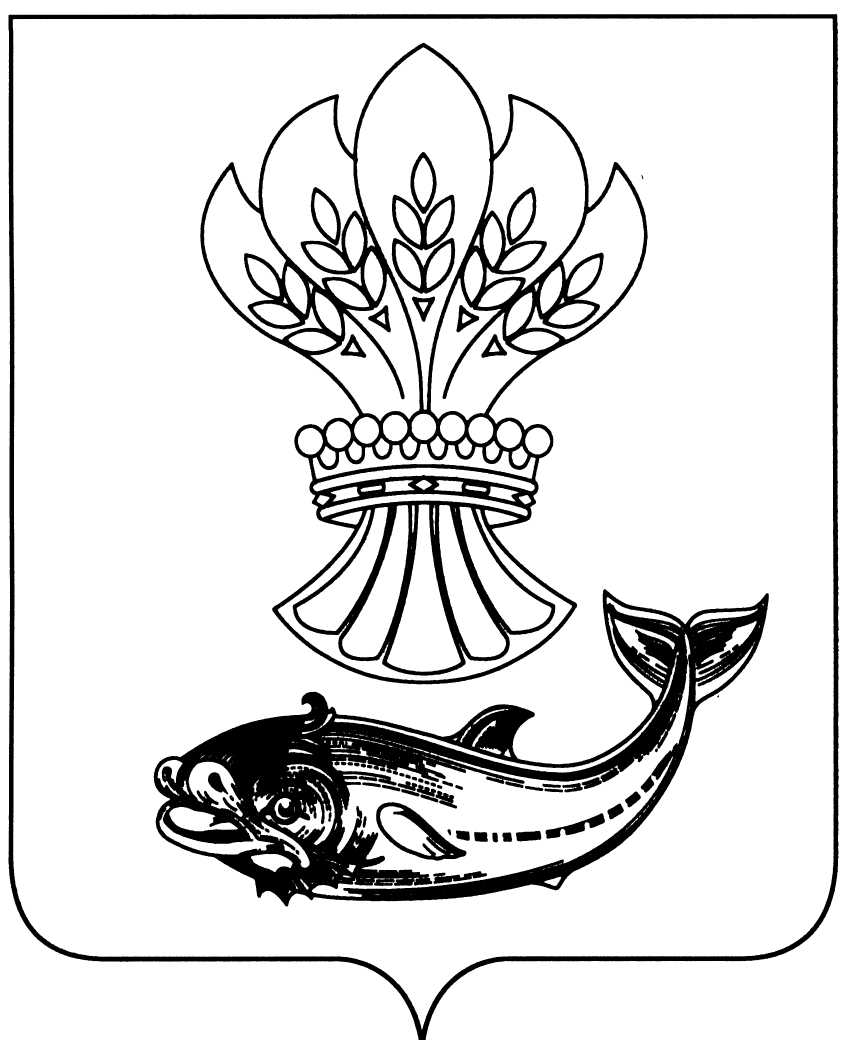 АДМИНИСТРАЦИЯПАНИНСКОГО  МУНИЦИПАЛЬНОГО  РАЙОНАВОРОНЕЖСКОЙ  ОБЛАСТИП О С Т А Н О В Л Е Н И Еот 28 августа 2021 г. № 305 р.п. Панино           В соответствии с постановлением администрации Панинского муниципального района Воронежской области от 05.04.2019 № 120                            «Об утверждении порядка принятия решений по разработке, реализации                       и оценке эффективности муниципальных программ Панинского муниципального района Воронежской области» (в редакции постановления администрации Панинского муниципального района Воронежской области               от 27.12.2019 № 632), в целях повышения эффективности исполнения муниципальной программы «Обеспечение доступным и комфортным жильем              и коммунальными услугами населения Панинского муниципального района Воронежской области», утвержденной постановлением администрации Панинского муниципального района Воронежской области от 22.10.2019                      № 425, администрация Панинского муниципального района Воронежской области п о с т а н о в л я е т:1. Внести в постановление администрации Панинского муниципального района Воронежской области от 22.10.2019 № 425 «Об утверждении муниципальной  программы  Панинского муниципального района Воронежской области «Обеспечение доступным и комфортным жильем и коммунальными услугами населения Панинского муниципального района Воронежской области» (далее – программа) (в редакции постановления администрации Панинского муниципального района Воронежской области  от 10.08.2021  № 280)  следующие изменения:1.1. В паспорте подпрограммы 1 «Доступное и комфортное жилье Панинского муниципального района»:1.1.1. Строку восьмую изложить в следующей редакции:«».1.2. В паспорте подпрограммы 4 «Строительство, реконструкция, капитальный ремонт объектов Панинского муниципального района Воронежской области»:1.2.1. Строку восьмую изложить в следующей редакции:«».1.3.  Приложения № 1, 1.1, 2, 2.1, к программе изложить в новой редакции согласно приложениям № 1, 2, 3, 4, к настоящему постановлению соответственно.2. Настоящее постановление вступает в силу со дня его официального опубликования.3. Опубликовать настоящее постановление в официальном периодическом печатном издании Панинского муниципального района Воронежской области «Панинский муниципальный вестник».4. Контроль за исполнением настоящего постановления возложить                    на заместителя главы администрации Панинского муниципального района Воронежской области – начальника отдела по капитальному строительству, газификации, ЖКХ, архитектуре и градостроительству Мищенко В.И.                                                                                                                                                                                     Исполняющий обязанности главы
Панинского муниципального района                                                   В.В. СолнцевО внесении изменений в постановление администрацииПанинского муниципального районаВоронежской области от 22.10.2019 № 425 «Об утверждении муниципальной программы  Панинского муниципального района Воронежской области «Обеспечение доступным и комфортным жильем и коммунальными услугами населения Панинского муниципального района» (в редакции постановления администрации Панинского муниципального района Воронежской области от 10.08.2021  № 280)Объемы и источники финансирования подпрограммы (в действующих ценах каждого года реализации подпрограммы)Всего по подпрограмме: - 397644,9 тыс. рублей,             в том числе по источникам финансирования:- федеральный бюджет – 348843,9 тыс. рублей;- областной бюджет – 21768,9 тыс. рублей;- местный бюджет – 13279,6 тыс. рублей;- внебюджетные источники – 13752,5 тыс. рублей.Объемы и источники финансирования подпрограммы (в действующих ценах каждого года реализации подпрограммы)Всего по подпрограмме: - 304452,6 тыс. рублей,             в том числе по источникам финансирования:- федеральный бюджет – 105550,1  тыс. рублей;- областной бюджет – 178380,4 тыс. рублей;- местный бюджет – 20522,1 тыс. рублей;- внебюджетные источники – 0 тыс. рублей.Приложение № 1 к постановлению администрации Панинского муниципального района               Воронежской области                                                     от 28.08.2021 № 305Приложение № 1 к постановлению администрации Панинского муниципального района               Воронежской области                                                     от 28.08.2021 № 305Приложение № 1 к постановлению администрации Панинского муниципального района               Воронежской области                                                     от 28.08.2021 № 305«Приложение № 1 к муниципальной программе "Обеспечение доступным и комфортным жильем и коммунальными услугами населения Панинского муниципального района Воронежской области"«Приложение № 1 к муниципальной программе "Обеспечение доступным и комфортным жильем и коммунальными услугами населения Панинского муниципального района Воронежской области"«Приложение № 1 к муниципальной программе "Обеспечение доступным и комфортным жильем и коммунальными услугами населения Панинского муниципального района Воронежской области"Финансовое обеспечение  и прогнозная (справочная) оценка расходов федерального, областного и местных бюджетов, бюджетов внебюджетных фондов, юридических и физических лиц на реализацию муниципальной программы "Обеспечение доступным и комфортным жильем и коммунальными услугами населения Панинского муниципального района Воронежской области"Финансовое обеспечение  и прогнозная (справочная) оценка расходов федерального, областного и местных бюджетов, бюджетов внебюджетных фондов, юридических и физических лиц на реализацию муниципальной программы "Обеспечение доступным и комфортным жильем и коммунальными услугами населения Панинского муниципального района Воронежской области"Финансовое обеспечение  и прогнозная (справочная) оценка расходов федерального, областного и местных бюджетов, бюджетов внебюджетных фондов, юридических и физических лиц на реализацию муниципальной программы "Обеспечение доступным и комфортным жильем и коммунальными услугами населения Панинского муниципального района Воронежской области"Финансовое обеспечение  и прогнозная (справочная) оценка расходов федерального, областного и местных бюджетов, бюджетов внебюджетных фондов, юридических и физических лиц на реализацию муниципальной программы "Обеспечение доступным и комфортным жильем и коммунальными услугами населения Панинского муниципального района Воронежской области"Финансовое обеспечение  и прогнозная (справочная) оценка расходов федерального, областного и местных бюджетов, бюджетов внебюджетных фондов, юридических и физических лиц на реализацию муниципальной программы "Обеспечение доступным и комфортным жильем и коммунальными услугами населения Панинского муниципального района Воронежской области"Финансовое обеспечение  и прогнозная (справочная) оценка расходов федерального, областного и местных бюджетов, бюджетов внебюджетных фондов, юридических и физических лиц на реализацию муниципальной программы "Обеспечение доступным и комфортным жильем и коммунальными услугами населения Панинского муниципального района Воронежской области"Финансовое обеспечение  и прогнозная (справочная) оценка расходов федерального, областного и местных бюджетов, бюджетов внебюджетных фондов, юридических и физических лиц на реализацию муниципальной программы "Обеспечение доступным и комфортным жильем и коммунальными услугами населения Панинского муниципального района Воронежской области"Финансовое обеспечение  и прогнозная (справочная) оценка расходов федерального, областного и местных бюджетов, бюджетов внебюджетных фондов, юридических и физических лиц на реализацию муниципальной программы "Обеспечение доступным и комфортным жильем и коммунальными услугами населения Панинского муниципального района Воронежской области"Финансовое обеспечение  и прогнозная (справочная) оценка расходов федерального, областного и местных бюджетов, бюджетов внебюджетных фондов, юридических и физических лиц на реализацию муниципальной программы "Обеспечение доступным и комфортным жильем и коммунальными услугами населения Панинского муниципального района Воронежской области"Финансовое обеспечение  и прогнозная (справочная) оценка расходов федерального, областного и местных бюджетов, бюджетов внебюджетных фондов, юридических и физических лиц на реализацию муниципальной программы "Обеспечение доступным и комфортным жильем и коммунальными услугами населения Панинского муниципального района Воронежской области"СтатусНаименование муниципальной программы, подпрограммы, основного мероприятия, мероприятияИсточники ресурсного обеспеченияОценка расходов всего, в том числе по годам реализации муниципальной программы, тыс.рублей.Оценка расходов всего, в том числе по годам реализации муниципальной программы, тыс.рублей.Оценка расходов всего, в том числе по годам реализации муниципальной программы, тыс.рублей.Оценка расходов всего, в том числе по годам реализации муниципальной программы, тыс.рублей.Оценка расходов всего, в том числе по годам реализации муниципальной программы, тыс.рублей.Оценка расходов всего, в том числе по годам реализации муниципальной программы, тыс.рублей.Оценка расходов всего, в том числе по годам реализации муниципальной программы, тыс.рублей.СтатусНаименование муниципальной программы, подпрограммы, основного мероприятия, мероприятияИсточники ресурсного обеспеченияВсего20202021202220232024202512345678910Муниципальная программаОбеспечение доступным и комфортным жильем и коммунальными услугами
 населения Панинского муниципального районаВсего, в том числе:957803,0176143,6335895,1158130,695877,995877,995877,9Муниципальная программаОбеспечение доступным и комфортным жильем и коммунальными услугами
 населения Панинского муниципального районаФедеральный бюджет454394,017397,7132423,199101,768490,568490,568490,5Муниципальная программаОбеспечение доступным и комфортным жильем и коммунальными услугами
 населения Панинского муниципального районаОбластной бюджет368312,2131055,5163040,642759,910485,410485,410485,4Муниципальная программаОбеспечение доступным и комфортным жильем и коммунальными услугами
 населения Панинского муниципального районаМестный бюджет121344,313937,940431,416269,016902,016902,016902,0Муниципальная программаОбеспечение доступным и комфортным жильем и коммунальными услугами
 населения Панинского муниципального районаВнебюджетные фонды13752,513752,50,00,00,00,00,0в том числе:Подпрограмма 1Доступное и комфортное жилье Панинского муниципального районаВсего, в том числе:397644,936266,536040,0104746,073530,873530,873530,8Подпрограмма 1Доступное и комфортное жилье Панинского муниципального районаФедеральный бюджет348843,917397,726873,099101,768490,568490,568490,5Подпрограмма 1Доступное и комфортное жилье Панинского муниципального районаОбластной бюджет21768,91558,22449,54893,34289,34289,34289,3Подпрограмма 1Доступное и комфортное жилье Панинского муниципального районаМестный бюджет13279,63558,16717,5751,0751,0751,0751,0Подпрограмма 1Доступное и комфортное жилье Панинского муниципального районаВнебюджетные фонды13752,513752,50,00,00,00,00,0Подпрограмма 2Энергосбережение и повышение энергетической эффективности в Панинском муниципальном районеВсего, в том числе:34377,24690,52003,39095,16196,16196,16196,1Подпрограмма 2Энергосбережение и повышение энергетической эффективности в Панинском муниципальном районеФедеральный бюджет0,00,00,00,00,00,00,0Подпрограмма 2Энергосбережение и повышение энергетической эффективности в Панинском муниципальном районеОбластной бюджет34377,24690,52003,39095,16196,16196,16196,1Подпрограмма 2Энергосбережение и повышение энергетической эффективности в Панинском муниципальном районеМестный бюджет0,00,00,00,00,00,00,0Подпрограмма 2Энергосбережение и повышение энергетической эффективности в Панинском муниципальном районеВнебюджетные фонды0,00,00,00,00,00,00,0Подпрограмма 3.Развитие транспортной системы Панинского муниципального района Воронежской областиВсего, в том числе:220876,971961,285132,715471,016104,016104,016104,0Подпрограмма 3.Развитие транспортной системы Панинского муниципального района Воронежской областиФедеральный бюджет0,00,00,00,00,00,00,0Подпрограмма 3.Развитие транспортной системы Панинского муниципального района Воронежской областиОбластной бюджет133334,363388,669945,70,00,00,00,0Подпрограмма 3.Развитие транспортной системы Панинского муниципального района Воронежской областиМестный бюджет87542,68572,615187,015471,016104,016104,016104,0Подпрограмма 3.Развитие транспортной системы Панинского муниципального района Воронежской областиВнебюджетные фонды0,00,00,00,00,00,00,0Подпрограмма 4Строительство, реконструкция, капитальный ремонт объектов Панинского муниципального района Воронежской областиВсего, в том числе:304452,662774,0212719,128818,547,047,047,0Подпрограмма 4Строительство, реконструкция, капитальный ремонт объектов Панинского муниципального района Воронежской областиФедеральный бюджет105550,10,0105550,10,00,00,00,0Подпрограмма 4Строительство, реконструкция, капитальный ремонт объектов Панинского муниципального района Воронежской областиОбластной бюджет178380,460966,888642,128771,50,00,00,0Подпрограмма 4Строительство, реконструкция, капитальный ремонт объектов Панинского муниципального района Воронежской областиМестный бюджет20522,11807,218526,947,047,047,047,0Подпрограмма 4Строительство, реконструкция, капитальный ремонт объектов Панинского муниципального района Воронежской областиВнебюджетные фонды0,00,00,00,00,00,00,0Подпрограмма 5Градостроительная деятельность Панинского муниципального района Воронежской областиВсего, в том числе:451,4451,40,00,00,00,00,0Подпрограмма 5Градостроительная деятельность Панинского муниципального района Воронежской областиФедеральный бюджет0,00,00,00,00,00,00,0Подпрограмма 5Градостроительная деятельность Панинского муниципального района Воронежской областиОбластной бюджет451,4451,40,00,00,00,00,0Подпрограмма 5Градостроительная деятельность Панинского муниципального района Воронежской областиМестный бюджет0,00,00,00,00,00,00,0Подпрограмма 5Градостроительная деятельность Панинского муниципального района Воронежской областиВнебюджетные фонды0,00,00,00,00,00,00,0».Приложение № 2                                к постановлению администрации Панинского муниципального района Воронежской области   от 28.08.2021 № 305Приложение № 2                                к постановлению администрации Панинского муниципального района Воронежской области   от 28.08.2021 № 305«Приложение № 1.1                       к муниципальной программе "Обеспечение доступным и комфортным жильем и коммунальными услугами населения Панинского муниципального района Воронежской области"«Приложение № 1.1                       к муниципальной программе "Обеспечение доступным и комфортным жильем и коммунальными услугами населения Панинского муниципального района Воронежской области"Финансовое обеспечение  и прогнозная (справочная) оценка расходов федерального, областного и местных бюджетов, бюджетов внебюджетных фондов, юридических и физических лиц на реализацию подпрограммы  № 1 "Доступное жилье и комфортная среда Панинского муниципального района Воронежской области" муниципальной программы "Обеспечение доступным и комфортным жильем и коммунальными услугами населения Панинского муниципального района" Воронежской областиФинансовое обеспечение  и прогнозная (справочная) оценка расходов федерального, областного и местных бюджетов, бюджетов внебюджетных фондов, юридических и физических лиц на реализацию подпрограммы  № 1 "Доступное жилье и комфортная среда Панинского муниципального района Воронежской области" муниципальной программы "Обеспечение доступным и комфортным жильем и коммунальными услугами населения Панинского муниципального района" Воронежской областиФинансовое обеспечение  и прогнозная (справочная) оценка расходов федерального, областного и местных бюджетов, бюджетов внебюджетных фондов, юридических и физических лиц на реализацию подпрограммы  № 1 "Доступное жилье и комфортная среда Панинского муниципального района Воронежской области" муниципальной программы "Обеспечение доступным и комфортным жильем и коммунальными услугами населения Панинского муниципального района" Воронежской областиФинансовое обеспечение  и прогнозная (справочная) оценка расходов федерального, областного и местных бюджетов, бюджетов внебюджетных фондов, юридических и физических лиц на реализацию подпрограммы  № 1 "Доступное жилье и комфортная среда Панинского муниципального района Воронежской области" муниципальной программы "Обеспечение доступным и комфортным жильем и коммунальными услугами населения Панинского муниципального района" Воронежской областиФинансовое обеспечение  и прогнозная (справочная) оценка расходов федерального, областного и местных бюджетов, бюджетов внебюджетных фондов, юридических и физических лиц на реализацию подпрограммы  № 1 "Доступное жилье и комфортная среда Панинского муниципального района Воронежской области" муниципальной программы "Обеспечение доступным и комфортным жильем и коммунальными услугами населения Панинского муниципального района" Воронежской областиФинансовое обеспечение  и прогнозная (справочная) оценка расходов федерального, областного и местных бюджетов, бюджетов внебюджетных фондов, юридических и физических лиц на реализацию подпрограммы  № 1 "Доступное жилье и комфортная среда Панинского муниципального района Воронежской области" муниципальной программы "Обеспечение доступным и комфортным жильем и коммунальными услугами населения Панинского муниципального района" Воронежской областиФинансовое обеспечение  и прогнозная (справочная) оценка расходов федерального, областного и местных бюджетов, бюджетов внебюджетных фондов, юридических и физических лиц на реализацию подпрограммы  № 1 "Доступное жилье и комфортная среда Панинского муниципального района Воронежской области" муниципальной программы "Обеспечение доступным и комфортным жильем и коммунальными услугами населения Панинского муниципального района" Воронежской областиФинансовое обеспечение  и прогнозная (справочная) оценка расходов федерального, областного и местных бюджетов, бюджетов внебюджетных фондов, юридических и физических лиц на реализацию подпрограммы  № 1 "Доступное жилье и комфортная среда Панинского муниципального района Воронежской области" муниципальной программы "Обеспечение доступным и комфортным жильем и коммунальными услугами населения Панинского муниципального района" Воронежской областиФинансовое обеспечение  и прогнозная (справочная) оценка расходов федерального, областного и местных бюджетов, бюджетов внебюджетных фондов, юридических и физических лиц на реализацию подпрограммы  № 1 "Доступное жилье и комфортная среда Панинского муниципального района Воронежской области" муниципальной программы "Обеспечение доступным и комфортным жильем и коммунальными услугами населения Панинского муниципального района" Воронежской областиФинансовое обеспечение  и прогнозная (справочная) оценка расходов федерального, областного и местных бюджетов, бюджетов внебюджетных фондов, юридических и физических лиц на реализацию подпрограммы  № 1 "Доступное жилье и комфортная среда Панинского муниципального района Воронежской области" муниципальной программы "Обеспечение доступным и комфортным жильем и коммунальными услугами населения Панинского муниципального района" Воронежской областиСтатусНаименование муниципальной программы, подпрограммы, основного мероприятия, мероприятияИсточники ресурсного обеспеченияОценка расходов всего, в том числе по годам реализации муниципальной программы, тыс.рублей.Оценка расходов всего, в том числе по годам реализации муниципальной программы, тыс.рублей.Оценка расходов всего, в том числе по годам реализации муниципальной программы, тыс.рублей.Оценка расходов всего, в том числе по годам реализации муниципальной программы, тыс.рублей.Оценка расходов всего, в том числе по годам реализации муниципальной программы, тыс.рублей.Оценка расходов всего, в том числе по годам реализации муниципальной программы, тыс.рублей.Оценка расходов всего, в том числе по годам реализации муниципальной программы, тыс.рублей.СтатусНаименование муниципальной программы, подпрограммы, основного мероприятия, мероприятияИсточники ресурсного обеспеченияВсего20202021202220232024202512345678910Подпрограмма №1Доступное и комфортное жилье Панинского муниципального районаВсего, в том числе:397644,936266,536040,0104746,073530,873530,873530,8Подпрограмма №1Доступное и комфортное жилье Панинского муниципального районаФедеральный бюджет348843,917397,726873,099101,768490,568490,568490,5Подпрограмма №1Доступное и комфортное жилье Панинского муниципального районаОбластной бюджет21768,91558,22449,54893,34289,34289,34289,3Подпрограмма №1Доступное и комфортное жилье Панинского муниципального районаМестный бюджет13279,63558,16717,5751,0751,0751,0751,0Подпрограмма №1Доступное и комфортное жилье Панинского муниципального районаВнебюджетные фонды13752,513752,50,00,00,00,00,0Основное мероприятие 1Создание условий для обеспечения доступным и комфортным жильем населения Панинского района.Всего, в том числе:39284,216367,03519,04827,54856,94856,94856,9Основное мероприятие 1Создание условий для обеспечения доступным и комфортным жильем населения Панинского района.Федеральный бюджет6138,7616,9766,31182,51191,01191,01191,0Основное мероприятие 1Создание условий для обеспечения доступным и комфортным жильем населения Панинского района.Областной бюджет14776,01216,11917,22895,02915,92915,92915,9Основное мероприятие 1Создание условий для обеспечения доступным и комфортным жильем населения Панинского района.Местный бюджет4617,0781,5835,5750,0750,0750,0750,0Основное мероприятие 1Создание условий для обеспечения доступным и комфортным жильем населения Панинского района.Внебюджетные фонды13752,513752,50,00,00,00,00,0Мероприятие 1Обеспечение жильем молодых семей.Всего, в том числе:39284,216367,03519,04827,54856,94856,94856,9Мероприятие 1Обеспечение жильем молодых семей.Федеральный бюджет6138,7616,9766,31182,51191,01191,01191,0Мероприятие 1Обеспечение жильем молодых семей.Областной бюджет14776,01216,11917,22895,02915,92915,92915,9Мероприятие 1Обеспечение жильем молодых семей.Местный бюджет4617,0781,5835,5750,0750,0750,0750,0Мероприятие 1Обеспечение жильем молодых семей.Внебюджетные фонды13752,513752,50,00,00,00,00,0Мероприятие 2Обеспечение земельных участков, предназначенных для предоставления семьям, имеющим трех и более детей и коиплексной застройки малоэтажного жилья экономкласса инженерной инфраструктурой.Всего, в том числе:0,00,00,00,00,00,00,0Мероприятие 2Обеспечение земельных участков, предназначенных для предоставления семьям, имеющим трех и более детей и коиплексной застройки малоэтажного жилья экономкласса инженерной инфраструктурой.Федеральный бюджет0,00,00,00,00,00,00,0Мероприятие 2Обеспечение земельных участков, предназначенных для предоставления семьям, имеющим трех и более детей и коиплексной застройки малоэтажного жилья экономкласса инженерной инфраструктурой.Областной бюджет0,00,00,00,00,00,00,0Мероприятие 2Обеспечение земельных участков, предназначенных для предоставления семьям, имеющим трех и более детей и коиплексной застройки малоэтажного жилья экономкласса инженерной инфраструктурой.Местный бюджет0,00,00,00,00,00,00,0Мероприятие 2Обеспечение земельных участков, предназначенных для предоставления семьям, имеющим трех и более детей и коиплексной застройки малоэтажного жилья экономкласса инженерной инфраструктурой.Внебюджетные фонды0,00,00,00,00,00,00,0Основное мероприятие 2.Создание условий для обеспечения качественными жилищно-коммунальными услугами населения  Панинского муниципального райнаВсего, в том числе:358360,719899,532521,099918,568673,968673,968673,9Основное мероприятие 2.Создание условий для обеспечения качественными жилищно-коммунальными услугами населения  Панинского муниципального райнаФедеральный бюджет342705,216780,826106,797919,267299,567299,567299,5Основное мероприятие 2.Создание условий для обеспечения качественными жилищно-коммунальными услугами населения  Панинского муниципального райнаОбластной бюджет6992,9342,1532,31998,31373,41373,41373,4Основное мероприятие 2.Создание условий для обеспечения качественными жилищно-коммунальными услугами населения  Панинского муниципального райнаМестный бюджет8662,62776,65882,01,01,01,01,0Основное мероприятие 2.Создание условий для обеспечения качественными жилищно-коммунальными услугами населения  Панинского муниципального райнаВнебюджетные фонды0,00,00,00,00,00,00,0Мероприятие 1.Разработка проектно-сметной документации на строительство и реконструкция систем водоснабжения и водоотведения городских и сельских поселений Панинского муниципального районаВсего, в том числе:0,00,00,00,00,00,00,0Мероприятие 1.Разработка проектно-сметной документации на строительство и реконструкция систем водоснабжения и водоотведения городских и сельских поселений Панинского муниципального районаФедеральный бюджет0,00,00,00,00,00,00,0Мероприятие 1.Разработка проектно-сметной документации на строительство и реконструкция систем водоснабжения и водоотведения городских и сельских поселений Панинского муниципального районаОбластной бюджет0,00,00,00,00,00,00,0Мероприятие 1.Разработка проектно-сметной документации на строительство и реконструкция систем водоснабжения и водоотведения городских и сельских поселений Панинского муниципального районаМестный бюджет0,00,00,00,00,00,00,0Мероприятие 1.Разработка проектно-сметной документации на строительство и реконструкция систем водоснабжения и водоотведения городских и сельских поселений Панинского муниципального районаВнебюджетные фонды0,00,00,00,00,00,00,0Мероприятие 2Строительство и реконструкция систем водоснабжения и водоотведения городских и сельских поселений Панинского муниципального районаВсего, в том числе:349698,917123,226639,599917,568672,968672,968672,9Мероприятие 2Строительство и реконструкция систем водоснабжения и водоотведения городских и сельских поселений Панинского муниципального районаФедеральный бюджет342705,216780,826106,797919,267299,567299,567299,5Мероприятие 2Строительство и реконструкция систем водоснабжения и водоотведения городских и сельских поселений Панинского муниципального районаОбластной бюджет6992,9342,1532,31998,31373,41373,41373,4Мероприятие 2Строительство и реконструкция систем водоснабжения и водоотведения городских и сельских поселений Панинского муниципального районаМестный бюджет0,80,30,50,00,00,00,0Мероприятие 2Строительство и реконструкция систем водоснабжения и водоотведения городских и сельских поселений Панинского муниципального районаВнебюджетные фонды0,00,00,00,00,00,00,0Мероприятие 3Приобретение коммунальной специлизированной техникиВсего, в том числе:0,00,00,00,00,00,00,0Мероприятие 3Приобретение коммунальной специлизированной техникиФедеральный бюджет0,00,00,00,00,00,00,0Мероприятие 3Приобретение коммунальной специлизированной техникиОбластной бюджет0,00,00,00,00,00,00,0Мероприятие 3Приобретение коммунальной специлизированной техникиМестный бюджет0,00,00,00,00,00,00,0Мероприятие 3Приобретение коммунальной специлизированной техникиВнебюджетные фонды0,00,00,00,00,00,00,0Мероприятие 4Газификация населенных пунктах Панинского муниципального районаВсего, в том числе:0,00,00,00,00,00,00,0Мероприятие 4Газификация населенных пунктах Панинского муниципального районаФедеральный бюджет0,00,00,00,00,00,00,0Мероприятие 4Газификация населенных пунктах Панинского муниципального районаОбластной бюджет0,00,00,00,00,00,00,0Мероприятие 4Газификация населенных пунктах Панинского муниципального районаМестный бюджет0,00,00,00,00,00,00,0Мероприятие 4Газификация населенных пунктах Панинского муниципального районаВнебюджетные фонды0,00,00,00,00,00,00,0Мероприятие 5Устройство объектовВсего, в том числе:8661,82776,35881,51,01,01,01,0Мероприятие 5Устройство объектовФедеральный бюджет0,00,00,00,00,00,00,0Мероприятие 5Устройство объектовОбластной бюджет0,00,00,00,00,00,00,0Мероприятие 5Устройство объектовМестный бюджет8661,82776,35881,51,01,01,01,0Мероприятие 5Устройство объектовВнебюджетные фонды0,00,00,00,00,00,00,0».Приложение № 3                       к постановлению администрации Панинского муниципального района Воронежской области                      от 28.08.2021 № 305Приложение № 3                       к постановлению администрации Панинского муниципального района Воронежской области                      от 28.08.2021 № 305«Приложение № 2                       к муниципальной программе "Обеспечение доступным и комфортным жильем и коммунальными услугами населения Панинского муниципального района Воронежской области"«Приложение № 2                       к муниципальной программе "Обеспечение доступным и комфортным жильем и коммунальными услугами населения Панинского муниципального района Воронежской области"«Приложение № 2                       к муниципальной программе "Обеспечение доступным и комфортным жильем и коммунальными услугами населения Панинского муниципального района Воронежской области"«Приложение № 2                       к муниципальной программе "Обеспечение доступным и комфортным жильем и коммунальными услугами населения Панинского муниципального района Воронежской области"Расходы местного бюджета на реализацию муниципальной программы "Обеспечение жилья и комфортная среда Панинского муниципального района Воронежской области" Панинского  муниципального района Воронежской области                               Расходы местного бюджета на реализацию муниципальной программы "Обеспечение жилья и комфортная среда Панинского муниципального района Воронежской области" Панинского  муниципального района Воронежской области                               Расходы местного бюджета на реализацию муниципальной программы "Обеспечение жилья и комфортная среда Панинского муниципального района Воронежской области" Панинского  муниципального района Воронежской области                               Расходы местного бюджета на реализацию муниципальной программы "Обеспечение жилья и комфортная среда Панинского муниципального района Воронежской области" Панинского  муниципального района Воронежской области                               Расходы местного бюджета на реализацию муниципальной программы "Обеспечение жилья и комфортная среда Панинского муниципального района Воронежской области" Панинского  муниципального района Воронежской области                               Расходы местного бюджета на реализацию муниципальной программы "Обеспечение жилья и комфортная среда Панинского муниципального района Воронежской области" Панинского  муниципального района Воронежской области                               Расходы местного бюджета на реализацию муниципальной программы "Обеспечение жилья и комфортная среда Панинского муниципального района Воронежской области" Панинского  муниципального района Воронежской области                               Расходы местного бюджета на реализацию муниципальной программы "Обеспечение жилья и комфортная среда Панинского муниципального района Воронежской области" Панинского  муниципального района Воронежской области                               Расходы местного бюджета на реализацию муниципальной программы "Обеспечение жилья и комфортная среда Панинского муниципального района Воронежской области" Панинского  муниципального района Воронежской области                               Расходы местного бюджета на реализацию муниципальной программы "Обеспечение жилья и комфортная среда Панинского муниципального района Воронежской области" Панинского  муниципального района Воронежской области                               СтатусНаименование муниципальной программы, подпрограммы, основного мероприятия Наименование ответственного исполнителя, исполнителя - главного распорядителя средств местного бюджета (далее - ГРБС)Расходы местного бюджета по годам реализации муниципальной программы, тыс. руб.Расходы местного бюджета по годам реализации муниципальной программы, тыс. руб.Расходы местного бюджета по годам реализации муниципальной программы, тыс. руб.Расходы местного бюджета по годам реализации муниципальной программы, тыс. руб.Расходы местного бюджета по годам реализации муниципальной программы, тыс. руб.Расходы местного бюджета по годам реализации муниципальной программы, тыс. руб.Расходы местного бюджета по годам реализации муниципальной программы, тыс. руб.СтатусНаименование муниципальной программы, подпрограммы, основного мероприятия Наименование ответственного исполнителя, исполнителя - главного распорядителя средств местного бюджета (далее - ГРБС)Всего  20202021202220232024202512345678910Муниципальная программаОбеспечение доступным и комфортным жильем и коммунальными услугами
 населения Панинского муниципального районаОтветственный исполнитель: Отдел по капитальному строительству, газификации, ЖКХ, архитектуре и градостроительству администрации Панинского муниципального района. Исполнитель (ГРБС): Администрация  Панинского муниципального района  Всего по подпрограмме:121 344,313 937,940 431,416 269,016 902,016 902,016 902,0в том числе:Подпрограмма №1Доступное и комфортное жилье Панинского муниципального районавсего по подпрограмме13 279,63 558,16 717,5751,0751,0751,0751,0Подпрограмма №2Энергосбережение и повышение энергетической эффективности в Панинском муниципальном районевсего по подпрограмме0,00,00,00,00,00,00,0Подпрограмма №3.Развитие транспортной системы Панинского муниципального района Воронежской областивсего по подпрограмме87 542,68 572,615 187,015 471,016 104,016 104,016 104,0Подпрограмма № 4Строительство, реконструкция, капитальный ремонт объектов Панинского муниципального района Воронежской областивсего по подпрограмме20 522,11 807,218 526,947,047,047,047,0Подпрограмма № 5Градостроительная деятельность Панинского муниципального района Воронежской областивсего по подпрограмме0000000Приложение № 4 к постановлению администрации Панинского муниципального района Воронежской области                      от  28.08.2021 № 305Приложение № 4 к постановлению администрации Панинского муниципального района Воронежской области                      от  28.08.2021 № 305«Приложение № 2.1                       к муниципальной программе "Обеспечение доступным и комфортным жильем и коммунальными услугами населения Панинского муниципального района Воронежской области"«Приложение № 2.1                       к муниципальной программе "Обеспечение доступным и комфортным жильем и коммунальными услугами населения Панинского муниципального района Воронежской области"«Приложение № 2.1                       к муниципальной программе "Обеспечение доступным и комфортным жильем и коммунальными услугами населения Панинского муниципального района Воронежской области"«Приложение № 2.1                       к муниципальной программе "Обеспечение доступным и комфортным жильем и коммунальными услугами населения Панинского муниципального района Воронежской области"Расходы местного бюджета на реализацию  подпрограммы № 1 "Доступное жилье и комфортная среда Панинского муниципального района Воронежской области" муниципальной программы "Обеспечение жилья и комфортная среда Панинского муниципального района Воронежской области" Панинского  муниципального района Воронежской области                               Расходы местного бюджета на реализацию  подпрограммы № 1 "Доступное жилье и комфортная среда Панинского муниципального района Воронежской области" муниципальной программы "Обеспечение жилья и комфортная среда Панинского муниципального района Воронежской области" Панинского  муниципального района Воронежской области                               Расходы местного бюджета на реализацию  подпрограммы № 1 "Доступное жилье и комфортная среда Панинского муниципального района Воронежской области" муниципальной программы "Обеспечение жилья и комфортная среда Панинского муниципального района Воронежской области" Панинского  муниципального района Воронежской области                               Расходы местного бюджета на реализацию  подпрограммы № 1 "Доступное жилье и комфортная среда Панинского муниципального района Воронежской области" муниципальной программы "Обеспечение жилья и комфортная среда Панинского муниципального района Воронежской области" Панинского  муниципального района Воронежской области                               Расходы местного бюджета на реализацию  подпрограммы № 1 "Доступное жилье и комфортная среда Панинского муниципального района Воронежской области" муниципальной программы "Обеспечение жилья и комфортная среда Панинского муниципального района Воронежской области" Панинского  муниципального района Воронежской области                               Расходы местного бюджета на реализацию  подпрограммы № 1 "Доступное жилье и комфортная среда Панинского муниципального района Воронежской области" муниципальной программы "Обеспечение жилья и комфортная среда Панинского муниципального района Воронежской области" Панинского  муниципального района Воронежской области                               Расходы местного бюджета на реализацию  подпрограммы № 1 "Доступное жилье и комфортная среда Панинского муниципального района Воронежской области" муниципальной программы "Обеспечение жилья и комфортная среда Панинского муниципального района Воронежской области" Панинского  муниципального района Воронежской области                               Расходы местного бюджета на реализацию  подпрограммы № 1 "Доступное жилье и комфортная среда Панинского муниципального района Воронежской области" муниципальной программы "Обеспечение жилья и комфортная среда Панинского муниципального района Воронежской области" Панинского  муниципального района Воронежской области                               Расходы местного бюджета на реализацию  подпрограммы № 1 "Доступное жилье и комфортная среда Панинского муниципального района Воронежской области" муниципальной программы "Обеспечение жилья и комфортная среда Панинского муниципального района Воронежской области" Панинского  муниципального района Воронежской области                               Расходы местного бюджета на реализацию  подпрограммы № 1 "Доступное жилье и комфортная среда Панинского муниципального района Воронежской области" муниципальной программы "Обеспечение жилья и комфортная среда Панинского муниципального района Воронежской области" Панинского  муниципального района Воронежской области                               СтатусНаименование подпрограммы муниципальной программы, основного мероприятия Наименование ответственного исполнителя, исполнителя - главного распорядителя средств местного бюджета (далее - ГРБС)Расходы местного бюджета по годам реализации муниципальной программы, тыс. руб.Расходы местного бюджета по годам реализации муниципальной программы, тыс. руб.Расходы местного бюджета по годам реализации муниципальной программы, тыс. руб.Расходы местного бюджета по годам реализации муниципальной программы, тыс. руб.Расходы местного бюджета по годам реализации муниципальной программы, тыс. руб.Расходы местного бюджета по годам реализации муниципальной программы, тыс. руб.Расходы местного бюджета по годам реализации муниципальной программы, тыс. руб.СтатусНаименование подпрограммы муниципальной программы, основного мероприятия Наименование ответственного исполнителя, исполнителя - главного распорядителя средств местного бюджета (далее - ГРБС)Всего  20202021202220232024202512345678910Подпрограмма №1Доступное и комфортное жилье Панинского муниципального районаОтветственный исполнитель: Отдел по капитальному строительству, газификации, ЖКХ, архитектуре и градостроительству администрации Панинского муниципального района Исполнитель (ГРБС): Администрация  Панинского муниципального района  Всего по подпрограмме:13 279,63 558,16 717,5751,0751,0751,0751,0Основное мероприятие 1Создание условий для обеспечения доступным и комфортным жильем населения Панинского района.всего по основному мероприятию4 617,0781,5835,5750,0750,0750,0750,0Мероприятие 1Обеспечение жильем молодых семей.4 617,0781,5835,5750,0750,0750,0750,0Мероприятие 2Обеспечение земельных участков, предназначенных для предоставления семьям, имеющим трех и более детей и комплексной застройки малоэтажного жилья экономкласса инженерной инфраструктурой.0,00,00,00,00,00,00,0Основное мероприятие 2Создание условий для обеспечения качественными жилищно-коммунальными услугами населения  Панинского муниципального районавсего по основному мероприятию8 662,62 776,65 882,01,01,01,01,0Мероприятие 1.Разработка проектно-сметной документации на строительство и реконструкция систем водоснабжения и водоотведения городских и сельских поселений Панинского муниципального района0,00,00,00,00,00,00,0Мероприятие 2Строительство и реконструкция систем водоснабжения и водоотведения городских и сельских поселений Панинского муниципального района0,80,30,50,00,00,00,0Мероприятие 3Приобретение коммунальной специализированной техники0,00,00,00,00,00,00,0Мероприятие 4Газификация населенных пунктах Панинского муниципального района0,00,00,00,00,00,00,0Мероприятие 5Устройство объектов8 661,82 776,35 881,51,01,01,01,0